SundayMondayTuesdayWednesdayThursdayFridaySaturday1234ClosedFiber Arts Club3pm – 6pm(Teens & Adults)Adult Book Club3pm – 4pm“Tom Lake” by Ann Patchett       (Request a copy!)Closed567891011 ClosedClosedBattleTechTabletop game2pm-4pm(Teens & Adults)Me & My Kiddo11am – 12pmStorytime & Craft (Young children & Caregivers)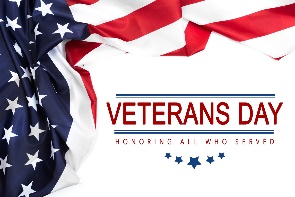 12Closed131415Fiber Arts Club3pm – 6pm(Teens & Adults)161718Closed19Closed20BattleTechTabletop game2pm-4pm(Teens & Adults)2122Thanksgiving Crafts and more!11am – 4pm(Family program)23 Closed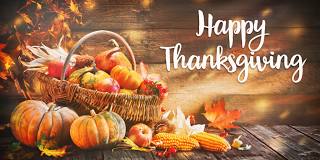 24*Me & My Kiddo11am – 12pmStorytime & Craft (Young children & Caregivers)*Family Movie @2pm25Closed26Closed27BattleTechTabletop game2pm-4pm(Teens & Adults)2829Fiber Arts Club3pm – 6pm(Teens & Adults)30Closed